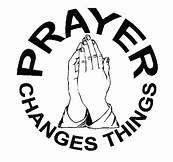 How Can I Make My Prayers More Meaningful?__________________________________________
__________________________________________
__________________________________________1 Thessalonians 5:17 KJVPray without ceasing.What is an experience that I have had where I knew my prayers were heard and answered?______________________________________________________________________________________________________________________________________________________________________________________________________________________________________